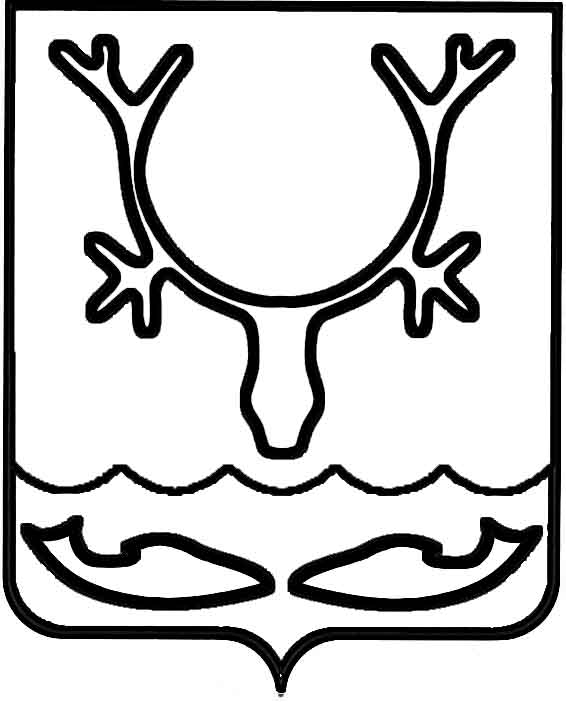 Администрация муниципального образования
"Городской округ "Город Нарьян-Мар"ПОСТАНОВЛЕНИЕО внесении изменения в постановление Администрации муниципального образования "Городской округ "Город Нарьян-Мар"                 от 03.07.2019 № 628 "О создании комиссии            по проведению конкурсов по отбору управляющих организаций для управления многоквартирными домами"В соответствии с пунктом 21 постановления Правительства Российской Федерации от 06.02.2006 № 75 "О порядке проведения органом местного самоуправления открытого конкурса по отбору управляющей организации 
для управления многоквартирным домом" Администрация муниципального образования "Городской округ "Город Нарьян-Мар"П О С Т А Н О В Л Я Е Т:1.	Внести изменение в постановление Администрации муниципального образования "Городской округ "Город Нарьян-Мар" от 03.07.2019 № 628 "О создании комиссии по проведению конкурсов по отбору управляющих организаций 
для управления многоквартирными домами", изложив Приложение 1 в новой редакции согласно приложению к настоящему постановлению.2.	Настоящее постановление вступает в силу со дня его официального опубликования.Приложение к постановлению Администрации муниципального образования  "Городской округ" Город Нарьян-Мар"от 19.10.2022 № 1319"Приложение 1к постановлению Администрациимуниципального образования"Городской округ "Город Нарьян-Мар"от 03.07.2019 № 628Состав комиссии по проведению конкурсов по отбору управляющих организаций 
для управления многоквартирными домами на территории муниципального образования "Городской округ" Город Нарьян-Мар"При отсутствии члена комиссии по проведению конкурсов по отбору     управляющих организаций для управления многоквартирными домами (далее – Комиссия) в заседании Комиссии принимает участие лицо, его замещающее.".19.10.2022№1319Глава города Нарьян-Мара О.О. БелакБережной Андрей Николаевич – первый заместитель главы Администрации МО "Городской округ "Город Нарьян-Мар", председатель комиссииТерентьева Елена Александровна– начальник управления жилищно-коммунального хозяйства Администрации муниципального образования "Городской округ "Город Нарьян-Мар", заместитель председателя КомиссииОсташова Мария Владимировна– специалист по работе с населением и УК отдела 
по содержанию муниципального жилищного фонда муниципального казенного учреждения "Управление городского хозяйства г. Нарьян-Мара", секретарь комиссииАншуков Кирилл Михайлович– заместитель начальника отдела по содержанию муниципального жилищного фонда муниципального казенного учреждения "Управление городского хозяйства 
г. Нарьян-Мара"Белугин Александр Егорович– заместитель директора МКУ "Управления городского хозяйства г. Нарьян-Мара"Бобрикова Вилициада Васильевна– начальник отдела по содержанию муниципального жилищного фонда муниципального казенного учреждения "Управление городского хозяйства г. Нарьян-Мара"Гмырин Виктор Георгиевич– депутат Совета городского округа "Город Нарьян-Мар"Дроздова Вера Авенировна– депутат Совета городского округа "Город Нарьян-Мар"Кислякова Надежда Леонидовна– начальник управления экономического 
и инвестиционного развития Администрации муниципального образования "Городской округ "Город Нарьян-Мар"Лисиценский Алексей Владимирович– начальник отдела жилищно-коммунального хозяйства, дорожного хозяйства и благоустройства управления жилищно-коммунального хозяйства Администрации муниципального образования "Городской округ "Город Нарьян-Мар" Могутова Анна Дмитриевна – начальник правового управления Администрации муниципального образования "Городской округ "Город Нарьян-Мар"Руденко Анатолий Викторович– директор МКУ "Управления городского хозяйства 
г. Нарьян-Мара"